ПЛАН ПО ОБРАЗОВАТЕЛЬНЫМ ОБЛАСТЯМ, НАПРАВЛЕННЫХ НА РЕШЕНИЕ ЗАДАЧ ОСНОВНОЙ ОБРАЗОВАТЕЛЬНОЙ ПРОГРАММЫ ДЕТСКОГО САДА В РАМКАХ РЕАЛИЗАЦИИ ПРОЕКТА «ВИРТУАЛЬНЫЙ ДЕТСКИЙ САД «ПЛАНЕТА ДЕТСТВА»для детей младшего дошкольного возраста (3-4 года)Тема: «Рыбы»Направление СодержаниеЦель: Продолжать знакомить детей с живым объектом – рыбкой. Уточнить знания о внешнем виде: форма, величина частей тела, специфические признаки (плавники, хвост, чешуя). Расширять знания детей о местах проживания рыб.Цель: Продолжать знакомить детей с живым объектом – рыбкой. Уточнить знания о внешнем виде: форма, величина частей тела, специфические признаки (плавники, хвост, чешуя). Расширять знания детей о местах проживания рыб.Развитие речи.Загадки и стихи о рыбах.Активизировать речь.Загадать детям загадку:Плаваю под мостикомИ виляю хвостиком?- Кто это?-Рыбка.- Правильно, рыбка. А вот еще одна загадка:- Блещет в речке чистойСпинкой серебристой?-Кто это?-Рыбка.- Правильно, обе загадки были о рыбках. Ребята, а вы знаете, где спит рыбка? Ирина Токмакова написала стихотворение «Где спит рыбка?»Ночью темень, ночью тишьРыбка, рыбка, где ты спишь?Лисий след ведет к норе,След собачий- к конуре.Белкин след ведет к дуплу,Мышкин- к дырочке в полу.Жаль, что в речке, на воде,Нет твоих следов нигде.Только темень, только тишь.Рыбка, рыбка, где ты спишь?Прочитать стихотворение:Рыбка плавает в водице,Рыбке весело играть,Рыка, рыбка, озорницаМы хотим тебя поймать.Рыбка спинку изогнула,Крошку хлебную взяла,Рыбка хвостиком махнулаРыбка быстро уплыла.ФизкультминуткаПять рыбок дружно играли в реке,Лежало большое бревно на песке.И рыбка сказала : нырять здесь легко,Вторая сказала: тут так глубоко!А третья сказала: так хочется спать.Четвертая стала чуть-чуть замерзать.И пятая крикнула: здесь крокодил!Плывите скорее, чтоб не проглотил!Лепка. Тема: «Рыбки»Цель: Учить расплющивать пластилин между ладонями. Упражнять в навыках работы в технике пластилинографии.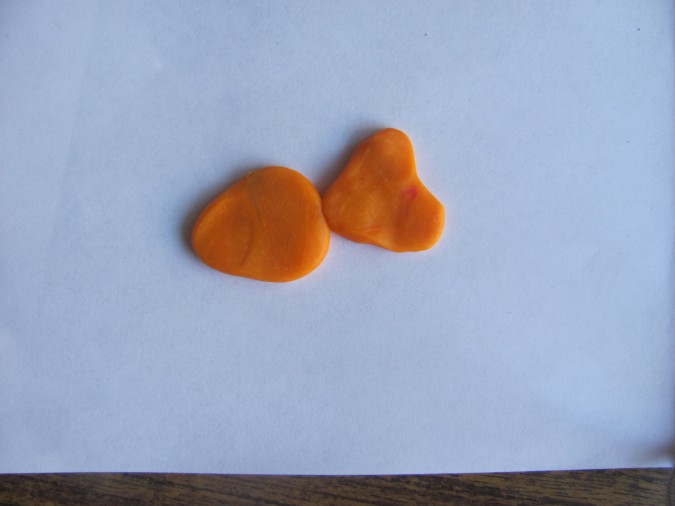 У рыбок не хватает глаз, чешуи. Для глаз мы возьмем зернышко гречки и путем вдавливания сделаем глазки нашей рыбки. Мы берем горошину, кладем ее на туловище рыбки и прижимаем, вдавливаем ее в пластилин.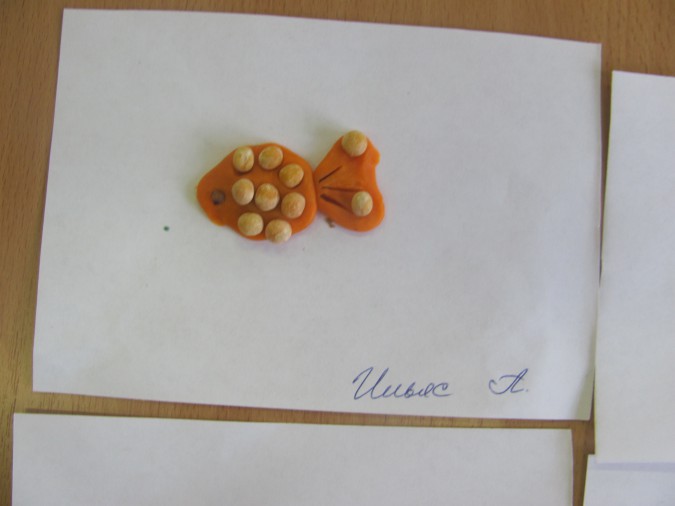 Рисование. Цель: закреплять представления о рыбках, бережном отношении к ним. И уходе за ними. Закреплять умение рисовать ватными палочками, использовать в работе 3 краски.Предложить детям нарисовать рыбкам ватной палочкой чешуйки, плавники и хвост.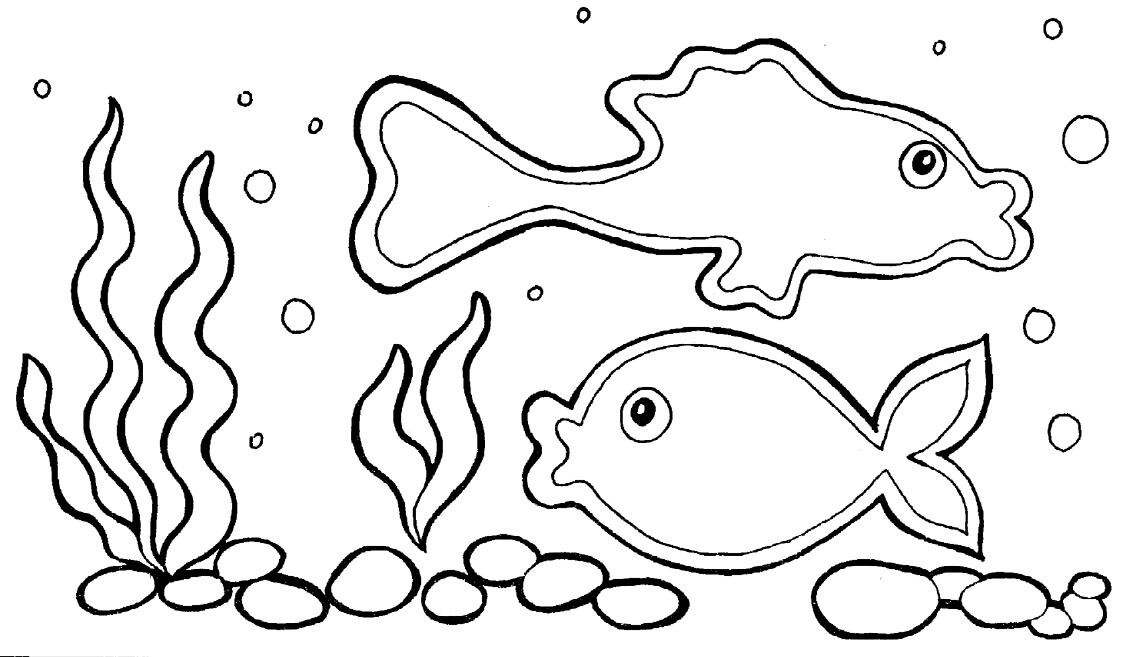 